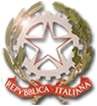 Ministero dell’IstruzioneIstituto Comprensivo Statale “Dante Alighieri”Scuola dell’Infanzia – Primaria e Secondaria di 1° gradoVia G. Donizetti, 9 - 24020 Torre Boldone (BG)	Tel.: 035.34.12.09	Fax: 035.41.75.158All’albo on line dell’istituto Alla sezione Amministrazione TrasparenteAl Sito web della scuola A tutti gli interessatiIL DIRIGENTE SCOLASTICOVISTO il Piano Triennale Offerta Formativa aa.ss. 2019/2022;VISTO il D.I. n.129 del 28/08/2018 e in particolare gli articoli 44,45,46,47 che disciplinano l’attività negoziale delle Istituzioni Scolastiche;VISTO l'art. 58, comma 4 del DL 73/2021 e la comunicazione MI Prot. num. 18993 del 24 agosto 2021VISTO la delibera di Consiglio Comunale n 122 del 27/09/2021 ” APPROVAZIONE PIANO DIRITTO ALLO STUDIO ANNO SCOLASTICO 2021/2022”;VISTO il Regolamento d’Istituto per la disciplina del conferimento per contratto degli incarichi al personale esterno deliberato dal Consiglio d’Istituto in data 23/11/2020 ai sensi dell’art. 45 del DI 129/2018;VISTE le proposte del Piano Diritto allo Studio 2021/2022 deliberate nel Collegio Docenti unificato del 28 Giugno 2021 e dal Consiglio d’Istituto in data 06 Luglio 2021;CONSIDERATO che con l’inizio dell’a.s.2021/2022 si rende necessario procedere alla individuazione dei contraenti cui conferire contratti di prestazione d’opera per l’arricchimento dell’offerta formativa;RILEVATA la necessità di impiegare personale esperto con elevata competenza e particolare professionalità per lo svolgimento dei progetti;RENDE NOTOche è aperta la selezione per il reclutamento di esperti, con precedenza al personale interno dell’Istituto, per il conferimento degli incarichi a.s. 2021/2022, di seguito indicati, mediante contratti di prestazione d’opera o di lavoro autonomo/occasionale, previa valutazione comparativa.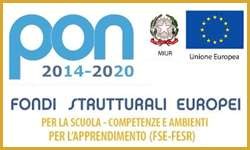 Documento informatico firmato digitalmente da PAOLO ZOPPETTI ai sensi del D.Lgs 82/2005 s.m.i. e norme collegatepag. 2 di 5Requisiti richiesti per l’individuazione dell’esperto esterno** che svolgerà gli interventi nelle classi sono nell’ordine:Essere docente madrelingua per i Progetti di Conversazione in Lingua Straniera Inglese/Spagnolo;Possedere buone competenze linguistiche anche In lingua italiana per i Progetti di Conversazione in Lingua Straniera Inglese/Spagnolo;Essere docente madrelingua e/o con esperienza in scuole bilingue e/o inglesi, con certificazioni nell’inglese per bambini 3/6 anni per il Progetto di Avvicinamento ed esposizione fonetica alla lingua inglese scuola infanzia;Puntuale pianificazione del progetto coerente all’avviso;Titolo di studio (laurea);Curriculum;Esperienze professionali /docenza e titoli culturali certificati nel settore;Offerta completa di compenso orario richiesto per la prestazione d’opera e/o forfait con l’indicazione del regime fiscale, del rilascio di fattura elettronica e/o nota spese.** Le Associazioni dovranno Individuare la persona fisica e relativi requisiti dell’esperto da candidare.La mancanza dei requisiti costituisce motivo di esclusione dalla selezione.La domanda di partecipazione alla selezione redatta in carta semplice e la relativa documentazione, indirizzata al Dirigente Scolastico deve pervenire alla segreteria dell’Istituto Comprensivo in busta chiusa a mezzo posta o mediante consegna a mano, dalle ore 9.00 alle 13.00 da lunedì a sabato, al seguente indirizzo: Istituto Comprensivo Statale “Dante Alighieri” di Torre Boldone Via Donizetti,9 – 24020 Torre Boldone (BG).L’invio entro i termini sotto indicati può avvenire anche tramite posta certificata indirizzata a: bgic882009@pec.istruzione.it.L’offerta spedita a mezzo posta o consegnata a mano, dovrà essere contenuta, a pena di esclusione dalla gara, in un plico sigillato, recante gli estremi del mittente (denominazione o ragione sociale) e la dicitura: "NON APRIRE - CONTIENE OFFERTA RELATIVA AL PROGETTO (specificare progetto)	“.Il plico di cui al punto che precede dovrà contenere al suo interno, a pena di esclusione dalla gara, n.3buste così strutturate:pag. 3 di 5La Busta “A” – “Documentazione Amministrativa” dovrà contenere:L’ISTANZA DI AMMISSIONE ALLA GARA REDATTA E SOTTOSCRITTA SECONDO LO SCHEMA DELL’ALLEGATO 13la denominazione ovvero la ragione sociale della ditta, codice attività il/i nominativo/i del/i rappresentante/i legale/i;l’iscrizione nell’apposita sezione dell’Albo Regionale, se trattasi di cooperativa sociale;la dichiarazione di essere in regola con gli adempimenti e norme previste dal D. Lgs. 81/2008 (T.U. sulla salute e sicurezza sul lavoro);la dichiarazione che non vi siano cause ostative a contrarre con la Pubblica Amministrazione;dichiarazione di rispettare, per gli operatori impiegati nella gestione dei servizi, le normative di legge e i contratti di categoria;la dichiarazione che, con riferimento ai requisiti personali, i legali rappresentanti della ditta, i direttori tecnici, i procuratori e gli amministratori muniti di rappresentanza non si trovano in alcuno dei casi di esclusione previsti dall’art. 38 del D. Lgs. 163/2006;la dichiarazione che l’impresa non si trova in una delle situazioni di controllo o di collegamento di cui all’art.2359 del codice Civile;la dichiarazione di essere in regola con l’assolvimento degli obblighi di versamento dei contributi INPS e INAIL.La Busta “B” – “Offerta Tecnica” dovrà contenereil progetto dettagliato coerente con gli obiettivi, contenuti e metodologia;ogni altro elemento utile a qualificare il servizio offerto;numero operatori impegnati;professionalità operatori impegnati.La Busta “C” – “Offerta Economica” dovrà contenere:compenso orario richiesto per la prestazione d’opera o offerta forfetaria;l’indicazione del regime fiscale o di IVA % - emissione di fattura elettronica e/o nota spese.L’offerta dovrà pervenire perentoriamente entro le ore 13,00 del 06/11/2021, termine oltre il quale non sarà tenuta in considerazione. Non farà fede la data del timbro postale;L’offerta, trasmessa tramite posta certificata, dovrà contenere, a pena di esclusione dalla gara, l’identica documentazione che viene richiesta con la spedizione a mezzo posta o la consegna a mano. In caso di invio tramite posta elettronica certificata, i file dovranno essere cifrati con una password che dovrà essere inviata per mail entro le ore 11:00 dell’ 08/11/2021. L’invio di file in chiaro, senza password, comporterà l’esclusione dalla gara.Ai fini delle modalità di espletamento della gara tutta la documentazione di gara deve essere redatta in lingua italiana.L’Istituto Comprensivo non assume alcuna responsabilità per la dispersione di comunicazione dipendente da inesattezze nell’indicazione del recapito da parte del concorrente, né per eventuali disguidi postali o comunque imputabili a fatti terzi, a caso fortuito o di forza maggiore;La selezione dell’esperto cui conferire i contratti avviene mediante valutazione comparativa. Saranno formulate apposite graduatorie di candidati, che verranno rese pubbliche all’albo on line della scuola,La valutazione delle domande di partecipazione degli esperti e dei relativi curricula sarà effettuata da un’apposita Commissione al cui insindacabile giudizio è rimessa la scelta dell’esperto a cui conferire l’incarico sulla base dell’art. 40 del Regolamento di Istituto approvato con delibera 60/10 del 20/12/2016 dal Consiglio di Istituto;L’Istituto Comprensivo si riserva di procedere al conferimento dell’incarico anche in presenza di una sola domanda pervenuta, sempreché sia pienamente rispondente alle esigenze progettuali, o di non procedere all’attribuzione dello stesso a suo insindacabile giudizio;Gli aspiranti dipendenti della P.A. o da altra Amministrazione dovranno essere autorizzati e la stipulazione del contratto sarà subordinata al rilascio di detta autorizzazione;La scuola si riserva di NON procedere all’affidamento degli incarichi in caso di mancata attivazione dei corsi previsti;Il Dirigente Scolastico, in base alle prerogative affidategli dalla normativa, sottoscrive il contratto di prestazione d’opera o di lavoro autonomo/occasionale;L’entità massima del compenso è quella prevista dal progetto. Il compenso spettante sarà erogato al termine della prestazione entro 60 giorni dal ricevimento della nota competenza/fattura elettronica, della relazione finale e della dichiarazione con la calendarizzazione delle ore prestate;Gli incaricati svolgeranno l’attività di servizio presso le sedi scolastiche dove si attiveranno i progetti;pag. 4 di 5Ai sensi del D.lgs. 196 del 30 giugno 2003 e del Regolamento Europeo 679/16 c.d. GDPR (General data protection regulation), i dati personali forniti dal candidato saranno raccolti presso l’Istituto Comprensivo di Torre Boldone per le finalità di gestione della selezione e potranno essere trattati anche in forma automatizzata e comunque in ottemperanza alle norme vigenti. Il candidato dovrà autorizzare l’Istituto Comprensivo al trattamento dei dati personali. Il titolare del trattamento dei dati è il Dirigente Scolastico;Il presente Avviso Pubblico è pubblicato sul sito dell’Istituto, sull’Albo on line e nella sezione Amministrazione Trasparente;Eventuali chiarimenti potranno essere richiesti all’Ufficio di segreteria dell’Istituto Comprensivo di Torre Boldone.Allegati:	1/2/3/4/5/6/7/8/9/10/11/12 Progetti riportanti obiettivi, contenuti, metodologia e tempi;modello domanda;schema curriculum;tabella di valutazione.Il Dirigente Scolastico Prof. Paolo ZoppettiDocumento firmato digitalmente ai sensi del c.d.Codice dell’Amministrazione Digitale e normativa connessapag. 5 di 5allegato 1INDICARE SE L’ATTIVITA’ PROGETTUALE SI REALIZZA A LIVELLO DI PLESSO O D’ISTITUTO:X INFANZIAPRIMARIASECONDARIA 1°GRADOISTITUTOREFERENTI DELL’ATTIVITA' PROGETTUALECIMIOTTI CRISTINARAVASIO MARINADENOMINAZIONE DELL’ATTIVITA' PROGETTUALE “Avvicinamento ed esposizione fonetica alla lingua inglese”DESTINATARI (CLASSI, ALUNNI, GENITORI …) Tutti gli alunni di 5 anni che frequentano l’a. s. 2021- 2022. Le sezioni coinvolte saranno: C,D,F,G, per un massimo di 8 incontri di 1h (tot. 32 ore) PROGETTO PROGRAMMA ANNUALE (1) P06 PDS: sostegno attività didattica e P17: progetti finanziati dal PDS nella scuola dell’infanziaPRIORITÀ DEL RAV (2)(*)_OBIETTIVI DI PROCESSO PDM (3) OB.5 Curricolo, progettazione e valutazione; OB. 06 Ambiente di apprendimento(*) per la scuola dell'Infanzia gli obiettivi-priorità del RAV-PDM andranno indicati se compatibili con la programmazione didatticaDESCRIZIONE DELL’ATTIVITA' PROGETTUALE:TEMPI:RISORSE UMANE:RISORSE MATERIALI:MONITORAGGIO, VERIFICA E VALUTAZIONE:allegato 2INDICARE SE L’ATTIVITA’ PROGETTUALE SI REALIZZA A LIVELLO DI PLESSO O D’ISTITUTO:X INFANZIAPRIMARIASECONDARIA 1°GRADO   ISTITUTOREFERENTI DELL’ATTIVITA' PROGETTUALECIMIOTTI CRISTINARAVASIO MARINADENOMINAZIONE DELL’ATTIVITA' PROGETTUALE :SPORTELLO DI CONSULENZA PEDAGOGICA PER LA SCUOLA DELL’INFANZIA DELL’ISTITUTO COMPRENSIVO.DESTINATARI (CLASSI, ALUNNI, GENITORI ) DOCENTI E GENITORI DELLA SCUOLA DELL’INFANZIA PROGETTO PROGRAMMA ANNUALE (1) P18 PROGETTI FINANZIATI DAL PDS PER L'ISTITUTOPRIORITÀ DEL RAV (2)(*) //OBIETTIVI DI PROCESSO PDM (3): OB.01 INTEGRAZIONE CON IL TERRITORIO E RAPPORTI CON LE FAMIGLIE(*) per la scuola dell'Infanzia gli obiettivi-priorità del RAV-PDM andranno indicati se compatibili con la programmazione didatticaDESCRIZIONE DELL’ATTIVITA' PROGETTUALE:TEMPI:RISORSE UMANE:RISORSE MATERIALI:MONITORAGGIO, VERIFICA E VALUTAZIONE:allegato 3L’ATTIVITA’ PROGETTUALE SI REALIZZA A LIVELLO DI PLESSO:INFANZIAPRIMARIASECONDARIA 1°GRADO ISTITUTOREFERENTI DELL’ATTIVITA' PROGETTUALE:1. Insegnanti di motoria delle classi prime, seconde e terze.DENOMINAZIONE DELL’ATTIVITA' PROGETTUALE: PsicomotricitàDESTINATARI: Alunni classi prime, seconde e terze della scuola primariaPROGETTO PROGRAMMA ANNUALEP03- Progetto sport a scuola. P04- Progetto star bene a scuola.P06- Piano Diritto Studio: sostegno attività didattica. P16.02- Progetto Psicomotricità nella Scuola PrimariaPRIORITÀ DEL RAVC competenze chiave europee. C01 Elaborare un sistema di valutazione delle competenze.OBIETTIVI DI PROCESSO PDMOB03- Sviluppo e valorizzazione delle risorse umane. OB04- Inclusione e differenziazione.OB05- Curricolo, progettazione e valutazione. OB06 - Ambiente di apprendimento.DESCRIZIONE DELL’ATTIVITA' PROGETTUALE:OBIETTIVIImparare a riconoscere le emozioni e ad esprimerle con il corpo e con il gioco.Sviluppare maggior coscienza dei rapporti spaziali e temporali.Facilitare le relazioni tra pari attraverso la cooperazione con gli altri.Favorire lo sviluppo di abilità motorie di base e la coordinazione e l’utilizzo dei diversi schemi motori.Promuovere l’espressività corporea, lo sviluppo della funzione simbolica e la socializzazione.Partecipare a giochi di gruppo rispettando le regoleCollaborare con gli altri nel rispetto delle diversità.ATTIVITA’ PREVISTE E METODOLOGIEAttività motorie in palestra METODOLOGIALa metodologia verrà concordata con l’esperto, vincitore del bando, in base alla sua formazione e alle necessità di ogni singola classe.Queste ultime verranno esposte dai docenti all’esperto, in fase di programmazione iniziale.TEMPI:DURATAPRIMO OPPURE SECONDO Q. (da concordare)FASI OPERATIVE E CALENDARIO8 ore per classe. Totale  64 ore1 ora di programmazione con ogni team. Totale 3 ore 1 ora di restituzione finale. Totale 3 ore.Le ore di progettazione e restituzione consentono di strutturare attività mirate sui bisogni delle classi e di monitorare e verificare i progressi avvenutiOre richieste 70.RISORSE UMANE: PERSONALE COINVOLTO:INTERNO: Docenti classi prime, seconde, terze di motoria.INTERNO (COLLABORATORI SCOLASTICI)  	INTERNO (SEGRETERIA)  	ALTRO:RISORSE MATERIALI:BENI E SERVIZILOCALI/LABORATORI UTILIZZATI: PALESTRASTRUMENTI/APPARECCHIATURE DA UTILIZZARE: grandi e piccoli attrezzi della palestra ed eventuali materiali che porterà l’esperto.MONITORAGGIO, VERIFICA E VALUTAZIONE:TEMPI E MODALITÀ DI MONITORAGGIO/VERIFICARaccordo con l’esperto per programmare le attività sui bisogni delle singole classi e verifiche in sede di restituzione.Osservazioni sistematiche in palestra per verificare i progressi degli alunni e confronto in sede assembleare con i genitoriMODALITÀ E STRUMENTI:QUESTIONARIO DI GRADIMENTO + RELAZIONE FINALE SCRITTAallegato 4INDICARE SE L'ATTIVITÀ’ PROGETTUALE SI REALIZZA A LIVELLO DI PLESSO O D’ISTITUTO:INFANZIAX	PRIMARIASECONDARIA 1°GRADOISTITUTOREFERENTI DELL'ATTIVITÀ PROGETTUALESavalli LeonardaBresciani TizianaBascone RosannaDENOMINAZIONE DELL'ATTIVITÀ PROGETTUALE “Conversazione in lingua inglese con docente madrelingua”DESTINATARI (CLASSI, ALUNNI, GENITORI …) Classi Quarte e Quinte – Scuola PrimariaPROGETTO PROGRAMMA ANNUALE (1) P02 PRIORITÀ DEL RAV (2)(*) A01-B01-C01 OBIETTIVI DI PROCESSO PDM (3) OB.09(*) per la scuola dell'Infanzia gli obiettivi-priorità del RAV-PDM andranno indicati se compatibili con la programmazione didatticaDESCRIZIONE DELL'ATTIVITÀ PROGETTUALE:I.C. “D. ALIGHIERI” – Torre BoldoneTEMPI:RISORSE UMANE:RISORSE MATERIALI:MONITORAGGIO, VERIFICA E VALUTAZIONE:allegato 5INDICARE SE L’ATTIVITA’ PROGETTUALE SI REALIZZA A LIVELLO DI PLESSO O D’ISTITUTO:INFANZIA X  PRIMARIASECONDARIA 1°GRADO ISTITUTOREFERENTI DELL’ATTIVITA' PROGETTUALEGRANDINETTI GIULIANAQUARANTELLI STEFANIADENOMINAZIONE DELL’ATTIVITA' PROGETTUALE: PROGETTO SCREENING NELLE CLASSI SECONDEDESTINATARI:: ALUNNI DELLE CLASSI SECONDE SEZ. A/B/C a.s. 2021/22PROGETTO PROGRAMMA ANNUALE (1) P04, P06, P18PRIORITÀ DEL RAV (2)(*)B01OBIETTIVI DI PROCESSO PDM (3) OB.04, OB.06(*) per la scuola dell'Infanzia gli obiettivi-priorità del RAV-PDM andranno indicati se compatibili con la programmazione didatticaDESCRIZIONE DELL’ATTIVITA' PROGETTUALE:TEMPI:RISORSE UMANE:RISORSE MATERIALI:MONITORAGGIO, VERIFICA E VALUTAZIONE:allegato 6INDICARE SE L’ATTIVITA’ PROGETTUALE SI REALIZZA A LIVELLO DI PLESSO O D’ISTITUTO:INFANZIAPRIMARIAX  SECONDARIA 1°GRADOISTITUTOREFERENTI DELL’ATTIVITA' PROGETTUALEProf.ssa M.PiantoniProf.ssa C.RossiDENOMINAZIONE DELL’ATTIVITA' PROGETTUALE:	PROGETTO MADRELINGUA INGLESEDESTINATARI	ALUNNI CLASSI SECONDE E TERZE Scuola Secondaria di I gradoPROGETTO PROGRAMMA ANNUALE (1) PROGETTO IN AMBITO UMANISTICO-SOCIALE PRIORITÀ DEL RAV (2)(*)Valorizzare le eccellenze e sviluppare competenze linguistiche per sostenere e implementare il percorso di apprendimento di tutti gli alunni coinvolti nel progetto.OBIETTIVI DI PROCESSO PDM (3) Progettare, monitorare e valutare strategie didattico-educative condivise per il recupero e il potenziamento nelle classi destinatarie del progetto.(*) per la scuola dell'Infanzia gli obiettivi-priorità del RAV-PDM andranno indicati se compatibili con la programmazione didatticaDESCRIZIONE DELL’ATTIVITA' PROGETTUALE:TEMPI:allegato 7INDICARE SE L’ATTIVITA’ PROGETTUALE SI REALIZZA A LIVELLO DI PLESSO O D’ISTITUTO:INFANZIAPRIMARIAX  SECONDARIA 1°GRADOISTITUTOREFERENTI DELL’ATTIVITA' PROGETTUALEProf.ssa S.CaminitiProf.ssa C.RossiDENOMINAZIONE DELL’ATTIVITA' PROGETTUALE:	PROGETTO MADRELINGUA :SPAGNOLODESTINATARI	ALUNNI CLASSI SECONDE E TERZE Scuola Secondaria di I gradoPROGETTO PROGRAMMA ANNUALE (1) PROGETTO IN AMBITO UMANISTICO-SOCIALE PRIORITÀ DEL RAV (2)(*)Valorizzare le eccellenze e sviluppare competenze linguistiche per sostenere e implementare il percorso di apprendimento di tutti gli alunni coinvolti nel progetto.OBIETTIVI DI PROCESSO PDM (3) Progettare, monitorare e valutare strategie didattico-educative condivise per il recupero e il potenziamento nelle classi destinatarie del progetto.(*) per la scuola dell'Infanzia gli obiettivi-priorità del RAV-PDM andranno indicati se compatibili con la programmazione didatticaDESCRIZIONE DELL’ATTIVITA' PROGETTUALE:I.C. “D. ALIGHIERI” – Torre BoldoneTEMPI:RISORSE UMANE:RISORSE MATERIALI:MONITORAGGIO, VERIFICA E VALUTAZIONE:allegato 8INDICARE SE L’ATTIVITA’ PROGETTUALE SI REALIZZA A LIVELLO DI PLESSO O D’ISTITUTO:INFANZIAPRIMARIASECONDARIA 1°GRADOISTITUTOREFERENTI DELL’ATTIVITA' PROGETTUALEMANENTI SABRINACAPALDO FESTA LUCIADENOMINAZIONE DELL’ATTIVITA' PROGETTUALE: AVVIAMENTO ALLA SCHERMADESTINATARI: CLASSI TERZEPROGETTO PROGRAMMA ANNUALE: A03PRIORITÀ DEL RAV: A01 C01OBIETTIVI DI PROCESSO PDM: OB11(*) per la scuola dell'Infanzia gli obiettivi-priorità del RAV-PDM andranno indicati se compatibili con la programmazione didatticaDESCRIZIONE DELL’ATTIVITA' PROGETTUALE:TEMPI:RISORSE UMANE:RISORSE MATERIALI:MONITORAGGIO, VERIFICA E VALUTAZIONE:allegato 9 INDICARE SE L’ATTIVITA’ PROGETTUALE SI REALIZZA A LIVELLO DI PLESSO O D’ISTITUTO: INFANZIA PRIMARIA SECONDARIA 1°GRADOISTITUTO REFERENTI DELL’ATTIVITA' PROGETTUALE MANENTI SABRINA CAPALDO FESTA LUCIA DENOMINAZIONE DELL’ATTIVITA' PROGETTUALE: AVVIAMENTO AL BASEBALL DESTINATARI: CLASSI PRIME E CLASSE IIA PROGETTO PROGRAMMA ANNUALE: A03 PRIORITÀ DEL RAV: A01 C01 OBIETTIVI DI PROCESSO PDM: OB11 (*) per la scuola dell'Infanzia gli obiettivi-priorità del RAV-PDM andranno indicati se compatibili con la programmazione didattica DESCRIZIONE DELL’ATTIVITA' PROGETTUALE:OBIETTIVI LIVELLO 2: AVVIAMENTO ALLA PRATICA SPORTIVA DEL BASEBALL/SOFTBALL - arricchire e consolidare le capacità condizionali di velocità ed esplosività - perfezionare le capacità coordinative - sviluppare, arricchire e consolidare abilità tecniche specifiche - aumentare le capacità attentive, di analisi e scelta - sviluppare autonomia ma anche collaborazione - sentirsi parte integrante del gruppo e lavorare con e per esso ATTIVITA’ PREVISTE E METODOLOGIE L’attività del Baseball/Softball a scuola dal punto di vista metodologico, presenta alcune caratteristiche interessanti: - La lateralità dei gesti tecnici, in un'attività motoria "nuova", soprattutto se praticata in giovane età, può essere sfruttata per esplorare schemi motori non usuali come ad esempio l'ambidestrismo. - L'elemento fondamentale è il gioco che adatta le proprie dinamiche alle capacità degli allievi, divenendo così un efficace mezzo per l’apprendimento e lo sviluppo delle abilità. - L'evoluzione del gioco è in funzione del livello motorio degli allievi. Durante l’attività gli allievi diverranno sempre più abili nel: colpire, tirare e ricevere la palla, quindi verranno introdotte nuove regole e step, per poter meglio rispondere alle mutate esigenze dei ragazzi e delle situazioni. È importante che la metodologia didattica sia in grado di proporre contenuti e situazioni in continua evoluzione al fine di far realizzare progressi agli alunni, sia sul piano delle competenze motorie, sia su quello della conoscenza del gioco, ma anche sulla consapevolezza di sé, degli altri e dello spazio/tempo. L’intento è di farlo fornendo ai ragazzi gli strumenti e non le risposte. Proponendo dei quesiti si cercherà di abituare i ragazzi a trovare delle soluzioni personali adeguate al contesto e alle regole RAPPORTI CON ENTI / ISTITUZIONI / ASSOCIAZIONI Assegnazione attraverso bando pubblico I.C. “D. ALIGHIERI” – Torre BoldoneTEMPI:RISORSE UMANE:RISORSE MATERIALI:MONITORAGGIO, VERIFICA E VALUTAZIONE:allegato 10INDICARE SE L’ATTIVITA’ PROGETTUALE SI REALIZZA A LIVELLO DI PLESSO O D’ISTITUTO:INFANZIAPRIMARIAX	SECONDARIA 1°GRADOISTITUTOREFERENTI DELL’ATTIVITA' PROGETTUALEPIANTONI MONICAMANENTI SABRINADENOMINAZIONE DELL’ATTIVITA' PROGETTUALE : ‘LET’S PLAY BADMINTON!’DESTINATARI : CLASSE IIB E IIC PROGETTO PROGRAMMA ANNUALE : A03 PRIORITÀ DEL RAV : AO1, C01OBIETTIVI DI PROCESSO PDM: OB11(*) per la scuola dell'Infanzia gli obiettivi-priorità del RAV-PDM andranno indicati se compatibili con la programmazione didatticaDESCRIZIONE DELL’ATTIVITA' PROGETTUALE:Il progetto si rivolge agli alunni delle classi 2B e 2C. Obiettivi generali:Rafforzare la competenza linguistica nella lingua inglese attraverso il gioco del Badminton, sport di origine inglese, in un contesto motivante, dinamico e creativo per gli alunni.Favorire lo sviluppo del processo educativo motorioAccrescere una corretta impostazione fisica individuale, propedeutica anche per altri sportMigliorare le competenze tecniche e tattiche dell atletaPromuovere il valore del fair play ed il rispetto per gli altriObiettivi specifici in ambito sportivo/motorio:Acquisire dimestichezza con la racchetta, il volano e le tecniche di baseSviluppare la capacità di interazione e di confronto con i compagni di giocoMigliorare le proprie capacità coordinativeAcquisire dimestichezza con le regole e lo spazio di giocoApprendere tattica e strategia di giocoObiettivi specifici in ambito linguistico:	Acquisizione del vocabolario fondamentale per esprimersi in situazioni di vita quotidiana e sportiva	Conoscenza ed uso attivo delle principali strutture morfosintattiche e grammaticali della lingua inglese in contesto comunicativo.ATTIVITA’ PREVISTE E METODOLOGIEIllustrare sinteticamente in che cosa consiste l’attività e le metodologie che si intendono utilizzare.Presentazione degli argomenti del giornoSuper Skills: insegnamento in lingua inglese dei vari skills (tecniche, passi, tattiche ecc.)Fun Games: proposta di giochi per rinforzare gli skills appresi ed al contempo promuovere la comunicazione in lingua.Revision degli argomenti del giorno con particolare attenzione alla ripetizione del movimento, del vocabolario e delle funzioni linguistiche.TEMPI:RISORSE UMANE:RISORSE MATERIALI:MONITORAGGIO, VERIFICA E VALUTAZIONE:allegato 11INDICARE SE L’ATTIVITA’ PROGETTUALE SI REALIZZA A LIVELLO DI PLESSO O D’ISTITUTO:INFANZIAPRIMARIASECONDARIA 1°GRADO X  ISTITUTOREFERENTI DELL’ATTIVITA' PROGETTUALEGiulia GardaniFederica FeniliDENOMINAZIONE DELL’ATTIVITA' PROGETTUALE Sportello d’ascolto ed educazione all’affettività DESTINATARI (CLASSI, ALUNNI, GENITORI …) Genitori, docenti, alunni delle scuole primaria e secondaria di primo gradoPROGETTO PROGRAMMA ANNUALE (1)PRIORITÀ DEL RAV (2)OBIETTIVI DI PROCESSO PDM (3) OB.03, OB.04(*) per la scuola dell'Infanzia gli obiettivi-priorità del RAV-PDM andranno indicati se compatibili con la programmazione didatticaDESCRIZIONE DELL’ATTIVITA' PROGETTUALE:OBIETTIVIDescrivere gli obiettivi misurabili che si intendono perseguire, i destinatari a cui si rivolge (alunni, docenti, genitori	) e le finalità.La scuola non è e non può essere il luogo dove avviene la pura e semplice trasmissione delle nozioni, dove ci si limiti a fornire informazioni rispetto a questa o quella materia. Al contrario, la scuola è un luogo di vita, dove si sperimentano molteplici incontri tra coetanei, dove si impara la convivenza civile e a relazionarsi con gli adulti. Alcune di queste esperienze si tramutano in importanti occasioni di crescita socio-affettiva che verranno ricordate negli anni, altre si risolveranno con il ciclo di studi, altre, infine, potrebbero produrre contrasti, disagi, sofferenza.Il progetto si propone di aiutare gli alunni a costruire una dimensione affettiva equilibrata nei confronti della famiglia, dei compagni e di se stessi: per operare in questa direzione l’obiettivo base a cui si vuole tendere è il riconoscimento delle proprie emozioni, di come queste influiscono nel modo  di  rapportarsi  all’altro  e di come si arriva alla costruzione delle relazioni  affettive,  soprattutto  in  una  fase  post emergenziale come quella che stiamo vivendo.Lo Sportello d’Ascolto Psico-Pedagogico si inserisce nel progetto come strumento di valorizzazione dell’individuo nella sua interezza e a stimolarne una crescita tanto cognitiva quanto emozionale sostenendo alunno, famiglia, docenti operando in coerenza educativa a livello scolastico, affettivo e relazionale.Inoltre, lo sportello diviene uno strumento per rilevare i bisogni ed è rivolto agli alunni della scuola primaria e secondaria di 1° grado, ai docenti e ai genitori di tutto l’Istituto per:favorire delle riflessioni;promuovere l’educazione alla salute e la prevenzione del disagio, per il benessere psicofisico degli studenti e degli insegnanti;sviluppare la motivazione allo studio e la fiducia in se stessi;costituire un momento qualificante di ascolto e di sviluppo di una relazione di aiuto;cercare di prevenire il disagio evolutivo;collaborare con le famiglie per la prevenzione del disagio e dell’abbandono scolastico;migliorare la formazione e la riqualificazione del personale docente dell’istituto;proporre occasioni di confronto tra genitori.ATTIVITA’ PREVISTE E METODOLOGIEIllustrare sinteticamente in che cosa consiste l’attività e le metodologie che si intendono utilizzare.Lo sportello d’ascolto affianca e integra il lavoro in classe in quanto è parte integrante del processo di prevenzione del disagio infantile ed adolescenziale, nonché dell’insuccesso scolastico, offrendo uno spazio protetto a tutte le figure che si trovano nella scuola, quali insegnanti, famiglie e alunni.L’Attività dello “Sportello d’Ascolto” offre i seguenti servizi:consulenza ai genitori: sostegno e valorizzazione del ruolo educativo, problematiche relazionali, funzione di filtro per il riconoscimento del disagio, invio consapevole del genitore ad altri servizi specialistici;>incontri di formazione e confronto per genitori: sostegno e valorizzazione del ruolo educativo e supporto per la gestione della situazione di emergenza post-pandemicaconsulenza ai docenti: di tipo psico-pedagogico relativamente alla classe e/o a singoli alunni.analisi dei processi psicologici dei singoli bambini presi in carico e/o dei gruppi classe segnalati dai docenti, con restituzione di possibili linee educative da attivare.aiuto ai ragazzi in difficoltà: “lettura” delle dinamiche relazionali del sé personale e del gruppo classe;spazio alla mediazione scolastica: uno metodo di lavoro efficace per gestire i contrasti e determinare i presupposti per l’autentico terreno su cui far nascere una relazione;interventi nelle classi per consulenza psicopedagogica di supporto ai docenti: “lettura” delle dinamiche relazionali del gruppo classe attraverso osservazioni con restituzione di possibili metodologie e prassi didattiche da attivare e/o da rimodulare, in seguito a condivisione delle criticità nei team/Consigli di classe e con la Funzione strumentale di riferimento.La consulenza si svilupperà attraverso le seguenti fasi:accettazione e comprensione	c) elaborazioneindividuazione del problema	d) restituzione e congedoL’“Educazione all’affettività” ha la finalità di accompagnare i bambini delle classi quinte della Scuola Primaria ed i preadolescenti delle Scuola Secondaria di Primo Grado lungo un percorso che si articolerà nei seguenti punti:La percezione di sé, delle proprie caratteristiche e risorse.Le relazioni con la famiglia e con il gruppo di pari.Un confronto rispetto alla sessualità per le classi della secondaria di primo grado.Il percorso in classe sarà differenziato a seconda dell’età dei ragazzi e coinvolgerà sia gli insegnanti che i genitori attraverso un incontro iniziale in cui verrà presentato il progetto nei contenuti e negli strumenti utilizzati e un incontro finale in cui verrà restituito quanto emerso e condiviso con gli alunni.TEMPI:DURATADescrivere l’arco temporale nel quale il progetto si attua (es. primo quadrimestre, secondo quadrimestre oppure dal giorno/mese e al giorno/mese).Periodo di effettuazione: da ottobre 2021 a Maggio 2022Totale n. 95 ore complessive di intervento (effettivamente dimostrate) da suddividere tra gli alunni, i docenti e i genitori della scuola primaria e secondaria di 1° grado, di cui 60 ore dedicate allo sportello d’ascolto (comprensive di progettazione iniziale e finale) e 35 ore dedicate all’educazione all’affettività.FASI OPERATIVE E CALENDARIO (** eventualmente inserire allegato).Illustrare le fasi operative individuando le attività da svolgere, le ore assegnate ai gruppi alunni/classe, il calendario delle attività.Progetto Sportello d’AscoltoLe attività legate allo Sportello di Ascolto procederanno parallelamente a quelle nelle classi secondo un calendario da concordare ad inizio anno scolastico.Gli incontri degli studenti avverranno previa compilazione della liberatoria da parte delle famiglie e l’accesso al servizio sarà consentito a tutti gli studenti (in possesso di liberatoria) che ne faranno richiesta.Si prevedono 60 ore totali di servizio di sportello d’ascolto con incontri quindicinali da 4 ore.Progetto Educazione all’AffettivitàPrima fase: Incontro con il docente coordinatore di classeLo specialista effettuerà un colloquio conoscitivo con il docente coordinatore per valutare insieme le caratteristiche della classe ed avere delle indicazioni su eventuali dinamiche da osservare.Seconda fase: Incontro illustrativo con i genitori (2 ore)e docenti (2 ore)	Terza fase: Incontri con gli alunni nelle classi:13,5 ore per le classi terze secondaria di primo grado, (4,5 ore per classe per 3 classi) 13,5 ore per le classi quinte della scuola primaria (4,5 ore per classeper 3 classi).Quarta fase: restituzione a genitori (2 ore) e docenti (2 ore)RISORSE UMANE:RISORSE MATERIALI:MONITORAGGIO, VERIFICA E VALUTAZIONE: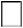 allegato 12INDICARE SE L’ATTIVITA’ PROGETTUALE SI REALIZZA A LIVELLO DI PLESSO O D’ISTITUTO:INFANZIA PRIMARIA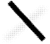 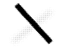 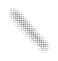 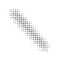 SECONDARIA 1°GRADO ISTITUTOREFERENTI DELL’ATTIVITA' PROGETTUALE 1- GRECO ROSAMARIAMICHELI MONICACAPALDO FESTA LUCIAMACCARONE MARICADENOMINAZIONE DELL’ATTIVITA' PROGETTUALE: PROGETTO SCREENING MATEMATICADESTINATARI (CLASSI, ALUNNI, GENITORI …) ALUNNI CLASSI QUARTE A/B/C PRIMARIA E DELLE CLASSI SECONDE SEZ. A/B/C SECONDARIA a.s. 2021/22PROGETTO PROGRAMMA ANNUALE (1) A03PRIORITÀ DEL RAV (2)(*) B01OBIETTIVI DI PROCESSO PDM (3) ob. 09DESCRIZIONE DELL’ATTIVITA' PROGETTUALE:TEMPI:RISORSE UMANE:RISORSE MATERIALI:MONITORAGGIO, VERIFICA E VALUTAZIONE:TEMPI E MODALITÀ DI MONITORAGGIO/VERIFICAL’esperto relazionerà alle insegnanti i risultati dei test al termine del primo quadrimestre (2 ore per fascia) e al termine dell’anno scolastico (2 ore per fascia).Le insegnanti referenti del progetto relazioneranno all’interclasse tecnico/collegio di plesso di fine anno in merito alla validità ed efficacia dello screening e alla ricaduta dello stesso sulle classi coinvolte.ALLEGATO 13  Modello per Persone Fisiche.DOMANDA DI PARTECIPAZIONE PER L’INCARICO DI ESPERTO PER INSEGNAMENTI E ATTIVITA’ INSERITE NEL PIANO DELL’OFFERTA FORMATIVAAl Dirigente scolasticoDell’Istituto Comprensivo D. Alighieri Via G. Donizetti, 924020 Torre Boldone (bg)Oggetto: Candidatura avviso esperto esterno Progetto  	Il/La sottoscritto/a  	Nato/a a _ 	_Il _ 	, Residente a  	_ in Via/Piazza 	_ - Codice fiscale  	, Recapito telefonico 	 cell. _ 	-  fax  	e-mail  	_ 	di professione_ 	presso _ 	__CHIEDEdi partecipare alla selezione per l’affidamento dell’incarico di docente esperto relativo al progetto: 	    n° ore  	_di cui all’avviso pubblico del	/	/A tal fine DICHIARA, consapevole delle responsabilità e delle pene stabilite dalla legge per false attestazioni e mendaci dichiarazioni, sotto la sua personale responsabilità, di :Essere in possesso della cittadinanza italiana o di uno degli stati membri della comunità europea, requisito non necessario per i docenti madrelingua;Godere dei diritti civili e politici;Non avere riportato condanne penali e non essere destinatario di provvedimenti che riguardano l’applicazione di misure di prevenzione, di decisioni civili e di provvedimenti amministrativi iscritti nel casellario giudiziale;Essere a conoscenza di non essere sottoposto a procedimenti penali;Non aver riportato a suo carico condanne per taluno dei reati di cui agli articoli 600-bis, 600-ter, 600-quater, 600-quinquies e 609-undecies del codice penale, ovvero l’irrogazione di sanzioni interdittive all’esercizio di attività che comportino contatti diretti e regolari con minori - D.Lgs.n. 39 del 4/3/2014 - entrata in vigore dell’art.25 bis del DPR n. 313 del 2002;Essere in possesso del requisito della particolare e comprovata specializzazione universitaria strettamente correlata al contenuto della prestazione richiesta.essere dipendente di altre amministrazioni statali: _non essere di dipendente di altre amministrazioni stataliIl/La sottoscritto/a 	autorizza l’Istituto al trattamento deidati personali ai sensi del Decreto Legislativo n. 196 del 30 giugno 2003 e del Regolamento Europeo 679/16 c.d. GDPR (General data protection regulation) solo per i fini istituzionali e necessari per l’espletamento della procedura di cui alla presente domanda.Indirizzo al quale deve essere fatta ogni necessaria comunicazione relativa al presente avviso Via  	cap_ 	città 	_(       )Allega: 1 – autocertificazione titoli studio 2 - Curriculum vitaeData  		Firma _ 	_ 	AVVERTENZA: IL DICHIARANTE DECADE DAI BENEFICI EVENTUALMENTE CONSEGUITI, A SEGUITO DEL PROVVEDIMENTO EMANATO SULLA BASE DELLA DICHIARAZIONE NON VERITIERA.ALLEGATO 13 Modello per Ditte/Assoc./Coop.perPersone Fisiche.DOMANDA DI PARTECIPAZIONE PER L’INCARICO DI ESPERTO PER INSEGNAMENTI E ATTIVITA’ INSERITE NEL PIANO DELL’OFFERTA FORMATIVAAl Dirigente scolasticoDell’Istituto Comprensivo D. Alighieri Via G. Donizetti, 924020 Torre Boldone (bg)Oggetto: Candidatura avviso esperto esterno Progetto 	Il/La sottoscritto/a  	Nato/a a _ 	_Il  	_, Residente a  	_ in Via/Piazza 	_  -  Codice  fiscale   	,  Recapito  telefonico 	 cell. _ 	-  fax  	e-mail  	_ 	In	qualità	di	rappresentante	legale/titolare	della	Ditta/Associazione/Cooperativa 	_ 	Codice fiscale/Partita IVA_ 	Con sede legale al seguente indirizzo   	 telefono 	fax  	E-mail  	CHIEDEdi  partecipare  alla  selezione  per  l’affidamento  dell’incarico  di  docente  esperto  relativo  al  progetto: 				_n° ore  	_ di cui all’avviso pubblico del  	_/_ 	_/_ 	_A tal fine, dichiara che l’esperto/a individuato/a è il/la sig./ra  	_Nato/a  	Il  	, Residente a _ 	in Via/Piazza 	_  -  Codice  fiscale   	,  Recapito  telefonico 	 cell. _ 	_ -  fax  	_ e-mail _ 	Status professionale   	_ 	Titolo di studio  	_consapevole della responsabilità penale e della decadenza da eventuali benefici acquisiti nel caso di dichiarazioni mendaci, dichiara sotto la propria responsabilità di:Essere in possesso della cittadinanza italiana o di uno degli stati membri della comunità europea (requisito non necessario per i docenti madrelingua )Godere dei diritti civili e politici;Non avere riportato condanne penali e non essere destinatario di provvedimenti che riguardano l’applicazione di misure di prevenzione, di decisioni civili e di provvedimenti amministrativi iscritti nel casellario giudiziale;Essere a conoscenza di non essere sottoposto a procedimenti penali;Non aver riportato a suo carico condanne per taluno dei reati di cui agli articoli 600-bis, 600-ter, 600-quater, 600- quinquies e 609-undecies del codice penale, ovvero l’irrogazione di sanzioni interdittive all’esercizio di attività che comportino contatti diretti e regolari con minori - D.Lgs.n. 39 del 4/3/2014 - entrata in vigore dell’ art.25 bis del DPR n. 313 del 2002;Essere in possesso del requisito della particolare e comprovata specializzazione universitaria strettamente correlata al contenuto della prestazione richiesta.essere dipendente di altre amministrazioni statali: 	non essere di dipendente di altre amministrazioni stataliIl/La sottoscritto/a  	autorizza l’Istituto al trattamento dei dati personali ai sensi del Decreto Legislativo n. 196 del 30 giugno 2003 e del Regolamento Europeo 679/16 c.d. GDPR (General data protection regulation) solo per i fini istituzionali e necessari per l’espletamento della procedura di cui alla presente domanda.indirizzo al quale deve essere fatta ogni necessaria comunicazione relativa al presente avviso Via  	cap_ 	città 	_(    _)Allega: 1 – autocertificazione titoli studio2 - Curriculum vitae dell’esperto individuatoData  		Firma _ 	_ 	AVVERTENZA: IL DICHIARANTE DECADE DAI BENEFICI EVENTUALMENTE CONSEGUITI, A SEGUITO DEL PROVVEDIMENTO EMANATO SULLA BASE DELLA DICHIARAZIONE NON VERITIERA.ALLEGATO 14: Schema di Curriculum - vitae Esperto/DocenteEsperto - Docente	per progetto	a.s.  	CURRICULUM VITAEDATI PERSONALICognome: ……………………………………….… Nome:………………..…….……………………….Data di Nascita: ………………Luogo Di Nascita: ……..…….……..:::::…..………( Prov 	).Codice Fiscale: …………………………………………………………………………………………….Indirizzo: …………………………………………………………………………….……….……..…..……….Telefono fisso: …………………… Telefono cellulare :…………………………… Fax……………….…Indirizzo E-Mail: ………….….……………..……Attuale Status Professionale: …………………………………………………….………………DATI CULTURALIDiploma di scuola secondaria superiore ……………………………………………...…con le seguenti esperienze professionali nel settore ………………………………Laurea in……………………………………………conseguita con punti………………3.  Laurea triennale   in…………………………………………………………………………………….Specializzazione post-laurea in 	(elencare)Attestati di formazione e/o specializzazione inerenti l’ambito di intervento del progetto (elenco per anno scolastico)Abilitazione all’insegnamento nell’ordine della scuola in cui si realizza il progetto………………………………………………..DATI PROFESSIONALIESPERIENZE DI DOCENZA/PROFESSIONALI PRESSO IST.COMPRENSIVO DI TORRE BOLDONE plesso………………………………………………………dal  	al 	_  per ore :  ………………plesso………………………………………………………dal  	al 	_  per ore :  ………………plesso………………………………………………………dal  	al 	_  per ore :  ………………ESPERIENZE DI DOCENZA/PROFESSIONALI NEL SETTORE DI PERTINENZA (minima 3 anni- si valuteranno i periodi successivi a partire dal 4°anno e per un minimo di 10 ore ) PER ATTIVITA’ SVOLTE IN ALTRE SCUOLE elencare per ogni a.s. : ordine di scuola con ore di progetto realizzate……………………………………………………………dal     _ al 	……………………………………………………………dal     _ al 	……………………………………………………………dal     _ al 	……………………………………………………………dal     _ al 	per ore : ………………per ore : ………………per ore : ………………per ore : ………………ALTRO :…………………………………………………………………….Data  		Firma _ 	_ 	ALLEGATO 15TABELLA DI VALUTAZIONEREGOLAMENTO PER LA DISCIPLINA DEL CONFERIMENTO PER CONTRATTO DEGLI INCARICHI AL PERSONALE ESTERNO.(art. 40 del Regolamento di Istituto approvato con delibera 60/10 del 20/12/2016 dal Consiglio di Istituto.Revisione deliberata dal CdI del 23/11/2020)I punteggi si intendono variabili dal valore zero al valore massimo attribuibile indicato, salvo i punti 2.a, 2.b, 2.dPUNTEGGI MASSIMIVALUTAZIONE DEL PROGETTO	70 PUNTIPERTINENZA  (max p. 25)COMPLETEZZA RISPETTO ALLA RICHIESTA DEL PROGETTO (max p. 25)ELEMENTI DI INNOVAZIONE:inclusione di strumenti di valutazione dei risultati max p. 10elementi di autovalutazione max p. 1 etero-valutazione max p. 1restituzione dei risultati sugli alunni max p. 2  sui genitori max p. 2 sui docenti max p.4N.B. la soglia di ammissibilità per l'ulteriore valutazione del progetto deve essere di almeno 40 puntiTITOLO DI STUDIO	15 PUNTILaurea specifica p. 6Abilitazione all’insegnamento nell’ordine della scuola in cui si realizza il progetto p. 3Attestati di formazione e/o specializzazione inerenti l’ambito d’intervento del progetto (1 punto ciascuno) fino al max di p. 3pubblicazioni scientifiche pertinenti p. 3ESPERIENZA PREGRESSA PER ATTIVITÀ SVOLTE NELL’ISTIT.COMPRENSIVO	10 PUNTIper il positivo rapporto educativo con la classe max p. 5per il raggiungimento dei risultati attesi dal progetto max p. 5ESPERIENZA PREGRESSA (ALMENO 3 ANNI) PER ATTIVITÀ SVOLTE IN ALTRE SCUOLE PER PROGETTI ATTUATI UGUALI O MAGGIORI DI 10 ORE D’INTERVENTO (contabilizzata a partire dal 4° anno)	5 PUNTIin scuole dello stesso ordine e grado per ogni anno di esperienza specifica p. 3in scuole di altro ordine e grado o settori affini per ogni anno di esperienza specifica p. 2REQUISITI PREFERENZIALICon differenza di punteggio di 5 punti su 100 sarà ritenuto elemento di preferenza il rapporto qualità/prezzo Esempio: se  XX  ha ottenuto 77 punti e  YY  ha ottenuto  80 punti  ( 5% di 80 = 4 ) nel caso XX abbia proposto un prezzo più basso sarà tenuto in considerazione il costo minore per l’Istituto)DENOMINAZIONE PROGETTODESTINATARI E CLASSI INTERESSATEOBIETTIVI, CONTENUTI E METODOLOGIAPERIODO DI SVOLGIMENTO E N.OREBUDGET MASSIMO DISPONIBILESCUOLA DELL’INFANZIASCUOLA DELL’INFANZIASCUOLA DELL’INFANZIASCUOLA DELL’INFANZIASCUOLA DELL’INFANZIAAvvicinamento ed esposizione fonetica alla lingua inglese con docente madrelingua(e/o con esperienza in scuole bilingue e/o inglesi, con certificazioni nell’inglese per bambini 3/6 anni)alunni di anni 5 frequentanti le sez.C/D/F/G della scuola infanziasono riportati nell’allegaton. 1Periodo svolgimento: da Novembre 2021 Il calendario definitivo verrà concordato in seguito.ore richieste n. 32Max € 1.600,00compresi gli oneri x l’amministrazione (IVA/INPS/IRAP……)Eventuale imposta di bollo sarà a carico dell’espertoDENOMINAZIONE PROGETTODESTINATARI E CLASSI INTERESSATEOBIETTIVI, CONTENUTI E METODOLOGIAPERIODO DI SVOLGIMENTO E N.OREBUDGET MASSIMO DISPONIBILESportello di Consulenza Pedagogicadocenti e genitori scuola dell’infanziasono riportati nell’allegaton. 2Periodo svolgimento: da Novembre 2021 a Giugno 2022.Il calendario definitivo verrà concordato con l’esperto.ore richieste: n. 30Max € 1.000,00compresi gli oneri x l’amministrazione (IVA/INPS/IRAP……)Eventuale imposta di bollo sarà a carico dell’espertoSCUOLA PRIMARIASCUOLA PRIMARIASCUOLA PRIMARIASCUOLA PRIMARIASCUOLA PRIMARIAPsicomotricitàAlunni classi prime, seconde e terze della scuola primariasono riportati nell’allegaton. 3Periodo svolgimento: da Novembre 2021. Il calendario definitivo verrà concordato in seguito.ore richieste: n. 70Max € 1.500,00compresi gli oneri x l’amministrazione (IVA/INPS/IRAP……)Eventuale imposta di bollo sarà a carico dell’espertoConversazione in Lingua Inglese con docente madrelinguaalunni delle classi 4^A/B/C classi 5^A/B/C scuola primariasono riportati nell’allegaton. 4Periodo svolgimento: da Novembre 2021. Il calendario definitivo verrà concordato in seguito.ore richieste: n. 60Max € 2.500,00compresi gli oneri x l’amministrazione(IVA/INPS/IRAP……)Eventuale imposta di bollo sarà a carico dell’espertoScreening logopedicoalunni delle classi 2^A/B/C scuola primariasono riportati nell’allegaton. 5Periodo svolgimento:da Novembre 2021I test verranno effettuati al termine del 1°quadrimestre( gennaio 2022) e al termine dell’anno scolastico (maggio 2022)ore richieste: n. 30Max € 1500,00compresi gli oneri x l’amministrazione(IVA/INPS/IRAP……)Eventuale imposta di bollo sarà a carico dell’espertoSCUOLA SECONDARIA 1°GRADOSCUOLA SECONDARIA 1°GRADOSCUOLA SECONDARIA 1°GRADOSCUOLA SECONDARIA 1°GRADOSCUOLA SECONDARIA 1°GRADOConversazione in Lingua Inglese con docente madrelinguaalunni delle classi 3 ^ A/B/C scuola sec.1°gradosono riportati nell’allegaton. 6Periodo svolgimento: da Novembre 2021. Il calendario definitivo verrà concordato in seguito.ore richieste: n.52Max € 2080,00compresi gli oneri x l’amministrazione (IVA/INPS/IRAP……)Eventuale imposta di bollo sarà a carico dell’espertoConversazione in Lingua Spagnolo con docente madrelinguaalunni delle classi 2^ e 3^ sc.sec.1°gradosono riportati nell’allegaton. 7Periodo svolgimento: da Novembre 2021 Il calendario definitivo verrà concordato in seguito.ore richieste: n.8Max € 320,00compresi gli oneri x l’amministrazione (IVA/INPS/IRAP……)Eventuale imposta di bollo sarà a carico dell’espertoIntroduzione alla schermaClassi terze Scuola sec.1°gradosono riportati nell’allegaton. 8Periodo svolgimento: da Novembre 2021. Il calendario definitivo verrà concordato in seguito.ore richieste: n.10Max € 1260,00compresi gli oneri x l’amministrazione (IVA/INPS/IRAP……)Eventuale imposta di bollo sarà a carico dell’espertoDENOMINAZIONE PROGETTODESTINATARI E CLASSI INTERESSATEOBIETTIVI, CONTENUTI E METODOLOGIAPERIODO DI SVOLGIMENTO E N.OREBUDGET MASSIMO DISPONIBILEIntroduzione al BaseballClassi 1^ e 2^ ASc.Sec.1°gradosono riportati nell’allegaton. 9Periodo svolgimento: da Novembre 2021 Il calendario definitivo verrà concordato in seguito.ore richieste n. 30Max € 600,00compresi gli oneri x l’amministrazione (IVA/INPS/IRAP……)Eventuale imposta di bollo sarà a carico dell’espertoLet’s Play BadmintonClassi 2^ B e 2^CSc.Sec.1°gradosono riportati nell’allegaton. 10Periodo svolgimento: da Novembre 2021 Il calendario definitivo verrà concordato in seguito.ore richieste n. 11Max € 840,00compresi gli oneri x l’amministrazione (IVA/INPS/IRAP……)Eventuale imposta di bollo sarà a carico dell’espertoPROGETTI DI ISTITUTO : SCUOLA PRIMARIA E SECONDARIA DI 1° GRADOPROGETTI DI ISTITUTO : SCUOLA PRIMARIA E SECONDARIA DI 1° GRADOPROGETTI DI ISTITUTO : SCUOLA PRIMARIA E SECONDARIA DI 1° GRADOPROGETTI DI ISTITUTO : SCUOLA PRIMARIA E SECONDARIA DI 1° GRADOPROGETTI DI ISTITUTO : SCUOLA PRIMARIA E SECONDARIA DI 1° GRADOSportello d’ascolto Psicopedagogico (ed educazione all’affettività)Alunni, docenti e genitori della scuole primaria e sc. secondaria di 1° gradosono riportati nell’allegaton. 11Periodo svolgimento: da Novembre 2021 Il calendario definitivo verrà concordato con l’esperto.ore richieste: n. 95Max € 3.800,00compresi gli oneri x l’amministrazione (IVA/INPS/IRAP……)Eventuale imposta di bollo sarà a carico dell’espertoScreening abilità logico Matematichealunni delle classi 4^A/B/C scuola primaria alunni delle classi 2^A/B/Csc.secondaria 1°sono riportati nell’allegaton. 12Periodo svolgimento:da Novembre 2021I test verranno effettuati al termine del 1°quadrimestre( gennaio 2022) e al termine dell’anno scolastico (maggio 2022)ore richieste: n. 60Max € 3.000,00compresi gli oneri x l’amministrazione (IVA/INPS/IRAP……)Eventuale imposta di bollo sarà a carico dell’esperto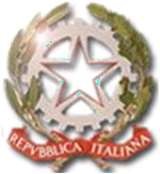 Istituto Comprensivo “Dante Alighieri” - Torre BoldonePIANO DELL’OFFERTA FORMATIVASCHEDA ATTIVITA’ PROGETTUALE A TITOLO ONEROSO A.S. 2020/2021Istituto Comprensivo “Dante Alighieri” - Torre BoldonePIANO DELL’OFFERTA FORMATIVASCHEDA ATTIVITA’ PROGETTUALE A TITOLO ONEROSO A.S. 2021/2022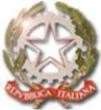 Istituto Comprensivo “Dante Alighieri” - Torre BoldonePIANO DELL’OFFERTA FORMATIVASCHEDA ATTIVITA’ PROGETTUALE A TITOLO ONEROSO A.S. 2021/ 2022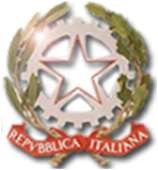 Istituto Comprensivo “Dante Alighieri” - Torre BoldonePIANO DELL’OFFERTA FORMATIVASCHEDA ATTIVITA’ PROGETTUALE A TITOLO ONEROSO A.S. 2021/2022OBIETTIVIDescrivere gli obiettivi misurabili che si intendono perseguire, i destinatari a cui si rivolge (alunni, docenti, genitori 	) e le finalità.Il progetto – rivolto alle classi quarte e quinte della scuola primaria - si prefigge la finalità di promuovere le competenze comunicative in lingua inglese degli alunni coinvolti.Gli obiettivi che si intendono perseguire sono:potenziare l’esposizione alla lingua straniera studiata, attraverso la comunicazione con un esperto madrelingua;promuovere la motivazione nell'approccio allo studio della lingua inglese e l'apertura verso contesti culturali diversi da quelli di appartenenza.ATTIVITÀ’ PREVISTE E METODOLOGIEIllustrare sinteticamente in che cosa consiste l’attività e le metodologie che si intendono utilizzare.L’esperto madrelingua affiancherà il docente curricolare durante le ore di inglese (10 per ciascuna classe) offrendo agli alunni la possibilità di implementare le proprie capacità di ascolto e comprensione nonché di sperimentare la produzione orale in un contesto significativo e motivante.L'approccio metodologico sarà di tipo comunicativo.RAPPORTI CON ENTI / ISTITUZIONI / ASSOCIAZIONIIllustrare eventuali rapporti con altre istituzioni (accordi di rete 	).DURATADescrivere l’arco temporale nel quale il progetto si attua (es. primo quadrimestre, secondo quadrimestre oppure dal giorno/mese e al giorno/mese).Il progetto, si ipotizza, possa essere avviato nel primo quadrimestre e concluso all’inizio del secondo quadrimestre.FASI OPERATIVE E CALENDARIO (** eventualmente inserire allegato).Illustrare le fasi operative individuando le attività da svolgere, le ore assegnate ai gruppi alunni/classe, il calendario delle attività. Indicare la data presunta di avvio.Gli interventi del docente madrelingua saranno effettuati durante le lezioni di inglese, per un totale di 60 ore (10 ore per ciascuna classe, da programmare in un periodo continuativo).Il progetto sarà presumibilmente avviato entro la fine dell’anno 2021.PERSONALE COINVOLTO:Indicare i profili di riferimento dei docenti e delle risorse (interne o esterne) che si prevede di utilizzare.X	INTERNO (DOCENTI) Insegnanti di inglese delle classi Quarte e Quinte□	INTERNO (COLLABORATORI SCOLASTICI)  	X INTERNO (SEGRETERIA) Amministrativo – Contabile - ProgettiALTRO:X  PERSONALE ESTERNO (ESPERTI, DITTE, ASSOCIAZIONI 	)(indicare i dati del pers.esterno esperto/ditta/associazione 	da contattare, la ragione sociale, l’indirizzo, iltelefono, il fax, l’e-mail)Esperto Docente MadrelinguaBENI E SERVIZIIndicare le risorse logistiche ed organizzative che si prevede di utilizzare per la realizzazione. Indicare gli acquisti (facile consumo – inventario) necessari per la realizzazione delle attività.X LOCALI/LABORATORI UTILIZZATI Aule della Scuola PrimariaX STRUMENTI/APPARECCHIATURE DA UTILIZZARE LIM, libro di testo, materiale proposto dall'esperto madrelingua.□	BENI DA ACQUISTARE -TEMPI E MODALITÀ DI MONITORAGGIO/VERIFICAIndicare i tempi programmati per verificare i progressi degli alunni, raccogliere la percezione/valutazione di alunni-genitori-docenti coinvolti.Il progetto sarà oggetto di costante monitoraggio da parte delle insegnanti, attraverso la valutazione in itinere nonché conclusiva dei feedback apprenditivi, motivazionali e partecipativi degli alunni coinvolti.MODALITÀ E STRUMENTIIndicare le modalità programmate per verificare i progressi degli alunni, raccogliere la percezione/valutazione di alunni-genitori-docenti coinvolti (questionari, interviste, altro…)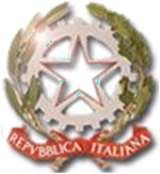 Istituto Comprensivo “Dante Alighieri” - Torre BoldonePIANO DELL’OFFERTA FORMATIVASCHEDA ATTIVITA’ PROGETTUALE A TITOLO ONEROSO A.S. 2021/2022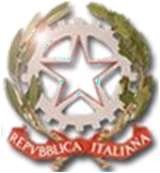 Istituto Comprensivo “Dante Alighieri” - Torre BoldonePIANO DELL’OFFERTA FORMATIVASCHEDA ATTIVITA’ PROGETTUALE A TITOLO ONEROSO A.S. 2021/22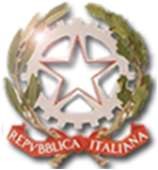 Istituto Comprensivo “Dante Alighieri” - Torre BoldonePIANO DELL’OFFERTA FORMATIVASCHEDA ATTIVITA’ PROGETTUALE A TITOLO ONEROSO A.S. 2021/22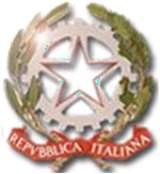 Istituto Comprensivo “Dante Alighieri” - Torre BoldonePIANO DELL’OFFERTA FORMATIVASCHEDA ATTIVITA’ PROGETTUALE A TITOLO ONEROSO A.S. 2021/2022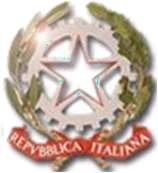 Istituto Comprensivo “Dante Alighieri” - Torre BoldonePIANO DELL’OFFERTA FORMATIVASCHEDA ATTIVITA’ PROGETTUALE A TITOLO ONEROSO A.S. 2021/2022Istituto Comprensivo “Dante Alighieri” - Torre BoldonePIANO DELL’OFFERTA FORMATIVASCHEDA ATTIVITA’ PROGETTUALE A TITOLO ONEROSO A.S. 2021/2022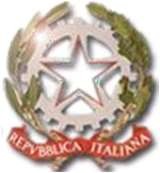 Istituto Comprensivo “Dante Alighieri” - Torre BoldonePIANO DELL’OFFERTA FORMATIVASCHEDA ATTIVITA’ PROGETTUALE A TITOLO ONEROSO A.S. 2021/2022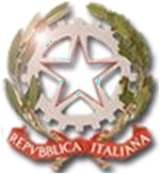 Istituto Comprensivo “Dante Alighieri” - Torre BoldonePIANO DELL’OFFERTA FORMATIVASCHEDA ATTIVITA’ PROGETTUALE A TITOLO ONEROSO A.S. 2021/2022